ЗаявлениеЯ, ______________________________________________________________________________________, Классный руководитель__________ класса__________ школы, прошу осуществить следующие   операции  по причине_____________________________________________________________________________________________________________________________________________________________________________________________________________________________________________________________________________________________________________________________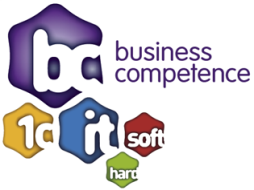 Регистрационная форма-заявка на возврат денег и проведение оплаты Регистрационная форма-заявка на возврат денег и проведение оплаты Регистрационная форма-заявка на возврат денег и проведение оплаты Регистрационная форма-заявка на возврат денег и проведение оплаты Регистрационная форма-заявка на возврат денег и проведение оплаты Регистрационная форма-заявка на возврат денег и проведение оплаты Регистрационная форма-заявка на возврат денег и проведение оплаты Регистрационная форма-заявка на возврат денег и проведение оплаты Регистрационная форма-заявка на возврат денег и проведение оплаты Регистрационная форма-заявка на возврат денег и проведение оплаты Регистрационная форма-заявка на возврат денег и проведение оплаты Регистрационная форма-заявка на возврат денег и проведение оплаты Регистрационная форма-заявка на возврат денег и проведение оплаты Регистрационная форма-заявка на возврат денег и проведение оплаты Регистрационная форма-заявка на возврат денег и проведение оплаты Регистрационная форма-заявка на возврат денег и проведение оплаты Регистрационная форма-заявка на возврат денег и проведение оплаты Регистрационная форма-заявка на возврат денег и проведение оплаты Регистрационная форма-заявка на возврат денег и проведение оплаты Регистрационная форма-заявка на возврат денег и проведение оплаты Регистрационная форма-заявка на возврат денег и проведение оплаты Регистрационная форма-заявка на возврат денег и проведение оплаты Регистрационная форма-заявка на возврат денег и проведение оплаты Регистрационная форма-заявка на возврат денег и проведение оплаты Регистрационная форма-заявка на возврат денег и проведение оплаты Регистрационная форма-заявка на возврат денег и проведение оплаты Регистрационная форма-заявка на возврат денег и проведение оплаты Регистрационная форма-заявка на возврат денег и проведение оплаты Регистрационная форма-заявка на возврат денег и проведение оплаты Регистрационная форма-заявка на возврат денег и проведение оплаты Регистрационная форма-заявка на возврат денег и проведение оплаты Регистрационная форма-заявка на возврат денег и проведение оплаты Регистрационная форма-заявка на возврат денег и проведение оплаты Регистрационная форма-заявка на возврат денег и проведение оплаты Регистрационная форма-заявка на возврат денег и проведение оплаты Регистрационная форма-заявка на возврат денег и проведение оплаты Регистрационная форма-заявка на возврат денег и проведение оплаты Регистрационная форма-заявка на возврат денег и проведение оплаты Регистрационная форма-заявка на возврат денег и проведение оплаты Регистрационная форма-заявка на возврат денег и проведение оплаты Регистрационная форма-заявка на возврат денег и проведение оплаты Регистрационная форма-заявка на возврат денег и проведение оплаты Регистрационная форма-заявка на возврат денег и проведение оплаты Регистрационная форма-заявка на возврат денег и проведение оплаты Регистрационная форма-заявка на возврат денег и проведение оплаты Регистрационная форма-заявка на возврат денег и проведение оплаты Регистрационная форма-заявка на возврат денег и проведение оплаты Регистрационная форма-заявка на возврат денег и проведение оплаты Регистрационная форма-заявка на возврат денег и проведение оплаты Регистрационная форма-заявка на возврат денег и проведение оплаты Регистрационная форма-заявка на возврат денег и проведение оплаты Регистрационная форма-заявка на возврат денег и проведение оплаты Регистрационная форма-заявка на возврат денег и проведение оплаты Регистрационная форма-заявка на возврат денег и проведение оплаты Регистрационная форма-заявка на возврат денег и проведение оплаты Регистрационная форма-заявка на возврат денег и проведение оплаты Регистрационная форма-заявка на возврат денег и проведение оплаты Регистрационная форма-заявка на возврат денег и проведение оплаты Регистрационная форма-заявка на возврат денег и проведение оплаты Регистрационная форма-заявка на возврат денег и проведение оплаты Регистрационная форма-заявка на возврат денег и проведение оплаты Регистрационная форма-заявка на возврат денег и проведение оплаты Регистрационная форма-заявка на возврат денег и проведение оплаты Регистрационная форма-заявка на возврат денег и проведение оплаты Регистрационная форма-заявка на возврат денег и проведение оплаты Регистрационная форма-заявка на возврат денег и проведение оплаты Регистрационная форма-заявка на возврат денег и проведение оплаты Регистрационная форма-заявка на возврат денег и проведение оплаты                      Сведения об исполнителе:                     Сведения об исполнителе:                     Сведения об исполнителе:                     Сведения об исполнителе:                     Сведения об исполнителе:                     Сведения об исполнителе:                     Сведения об исполнителе:                     Сведения об исполнителе:                     Сведения об исполнителе:                     Сведения об исполнителе:                     Сведения об исполнителе:                     Сведения об исполнителе:                     Сведения об исполнителе:                     Сведения об исполнителе:                     Сведения об исполнителе:                     Сведения об исполнителе:                     Сведения об исполнителе:                     Сведения об исполнителе:Наименование Исполнителя:Наименование Исполнителя:Наименование Исполнителя:Наименование Исполнителя:Наименование Исполнителя:ООО "Бизнес компетенция"ООО "Бизнес компетенция"ООО "Бизнес компетенция"ООО "Бизнес компетенция"ООО "Бизнес компетенция"ООО "Бизнес компетенция"ООО "Бизнес компетенция"ООО "Бизнес компетенция"ООО "Бизнес компетенция"ООО "Бизнес компетенция"ООО "Бизнес компетенция"ООО "Бизнес компетенция"ООО "Бизнес компетенция"ООО "Бизнес компетенция"ООО "Бизнес компетенция"ООО "Бизнес компетенция"ООО "Бизнес компетенция"ООО "Бизнес компетенция"ООО "Бизнес компетенция"ООО "Бизнес компетенция"ООО "Бизнес компетенция"ООО "Бизнес компетенция"ООО "Бизнес компетенция"ООО "Бизнес компетенция"ООО "Бизнес компетенция"ООО "Бизнес компетенция"ООО "Бизнес компетенция"ООО "Бизнес компетенция"ООО "Бизнес компетенция"ООО "Бизнес компетенция"ООО "Бизнес компетенция"ООО "Бизнес компетенция"Юридический адрес:Юридический адрес:Юридический адрес:Юридический адрес:Юридический адрес:614000, г. Пермь, Тургенева 33а, стр1, оф. 223 614000, г. Пермь, Тургенева 33а, стр1, оф. 223 614000, г. Пермь, Тургенева 33а, стр1, оф. 223 614000, г. Пермь, Тургенева 33а, стр1, оф. 223 614000, г. Пермь, Тургенева 33а, стр1, оф. 223 614000, г. Пермь, Тургенева 33а, стр1, оф. 223 614000, г. Пермь, Тургенева 33а, стр1, оф. 223 614000, г. Пермь, Тургенева 33а, стр1, оф. 223 614000, г. Пермь, Тургенева 33а, стр1, оф. 223 614000, г. Пермь, Тургенева 33а, стр1, оф. 223 614000, г. Пермь, Тургенева 33а, стр1, оф. 223 614000, г. Пермь, Тургенева 33а, стр1, оф. 223 614000, г. Пермь, Тургенева 33а, стр1, оф. 223 614000, г. Пермь, Тургенева 33а, стр1, оф. 223 614000, г. Пермь, Тургенева 33а, стр1, оф. 223 614000, г. Пермь, Тургенева 33а, стр1, оф. 223 614000, г. Пермь, Тургенева 33а, стр1, оф. 223 614000, г. Пермь, Тургенева 33а, стр1, оф. 223 614000, г. Пермь, Тургенева 33а, стр1, оф. 223 614000, г. Пермь, Тургенева 33а, стр1, оф. 223 614000, г. Пермь, Тургенева 33а, стр1, оф. 223 614000, г. Пермь, Тургенева 33а, стр1, оф. 223 614000, г. Пермь, Тургенева 33а, стр1, оф. 223 614000, г. Пермь, Тургенева 33а, стр1, оф. 223 614000, г. Пермь, Тургенева 33а, стр1, оф. 223 614000, г. Пермь, Тургенева 33а, стр1, оф. 223 614000, г. Пермь, Тургенева 33а, стр1, оф. 223 614000, г. Пермь, Тургенева 33а, стр1, оф. 223 614000, г. Пермь, Тургенева 33а, стр1, оф. 223 614000, г. Пермь, Тургенева 33а, стр1, оф. 223 614000, г. Пермь, Тургенева 33а, стр1, оф. 223 614000, г. Пермь, Тургенева 33а, стр1, оф. 223 Банковские реквизиты:Банковские реквизиты:Банковские реквизиты:Банковские реквизиты:Банковские реквизиты:Р/с 40702810049770012771 в Пермском отделении №6984/0297 ОАО «Сбербанк России» БИК  045773603К/с 30101810900000000603Р/с 40702810049770012771 в Пермском отделении №6984/0297 ОАО «Сбербанк России» БИК  045773603К/с 30101810900000000603Р/с 40702810049770012771 в Пермском отделении №6984/0297 ОАО «Сбербанк России» БИК  045773603К/с 30101810900000000603Р/с 40702810049770012771 в Пермском отделении №6984/0297 ОАО «Сбербанк России» БИК  045773603К/с 30101810900000000603Р/с 40702810049770012771 в Пермском отделении №6984/0297 ОАО «Сбербанк России» БИК  045773603К/с 30101810900000000603Р/с 40702810049770012771 в Пермском отделении №6984/0297 ОАО «Сбербанк России» БИК  045773603К/с 30101810900000000603Р/с 40702810049770012771 в Пермском отделении №6984/0297 ОАО «Сбербанк России» БИК  045773603К/с 30101810900000000603Р/с 40702810049770012771 в Пермском отделении №6984/0297 ОАО «Сбербанк России» БИК  045773603К/с 30101810900000000603Р/с 40702810049770012771 в Пермском отделении №6984/0297 ОАО «Сбербанк России» БИК  045773603К/с 30101810900000000603Р/с 40702810049770012771 в Пермском отделении №6984/0297 ОАО «Сбербанк России» БИК  045773603К/с 30101810900000000603Р/с 40702810049770012771 в Пермском отделении №6984/0297 ОАО «Сбербанк России» БИК  045773603К/с 30101810900000000603Р/с 40702810049770012771 в Пермском отделении №6984/0297 ОАО «Сбербанк России» БИК  045773603К/с 30101810900000000603Р/с 40702810049770012771 в Пермском отделении №6984/0297 ОАО «Сбербанк России» БИК  045773603К/с 30101810900000000603Р/с 40702810049770012771 в Пермском отделении №6984/0297 ОАО «Сбербанк России» БИК  045773603К/с 30101810900000000603Р/с 40702810049770012771 в Пермском отделении №6984/0297 ОАО «Сбербанк России» БИК  045773603К/с 30101810900000000603Р/с 40702810049770012771 в Пермском отделении №6984/0297 ОАО «Сбербанк России» БИК  045773603К/с 30101810900000000603Р/с 40702810049770012771 в Пермском отделении №6984/0297 ОАО «Сбербанк России» БИК  045773603К/с 30101810900000000603Р/с 40702810049770012771 в Пермском отделении №6984/0297 ОАО «Сбербанк России» БИК  045773603К/с 30101810900000000603Р/с 40702810049770012771 в Пермском отделении №6984/0297 ОАО «Сбербанк России» БИК  045773603К/с 30101810900000000603Р/с 40702810049770012771 в Пермском отделении №6984/0297 ОАО «Сбербанк России» БИК  045773603К/с 30101810900000000603Р/с 40702810049770012771 в Пермском отделении №6984/0297 ОАО «Сбербанк России» БИК  045773603К/с 30101810900000000603Р/с 40702810049770012771 в Пермском отделении №6984/0297 ОАО «Сбербанк России» БИК  045773603К/с 30101810900000000603Р/с 40702810049770012771 в Пермском отделении №6984/0297 ОАО «Сбербанк России» БИК  045773603К/с 30101810900000000603Р/с 40702810049770012771 в Пермском отделении №6984/0297 ОАО «Сбербанк России» БИК  045773603К/с 30101810900000000603Р/с 40702810049770012771 в Пермском отделении №6984/0297 ОАО «Сбербанк России» БИК  045773603К/с 30101810900000000603Р/с 40702810049770012771 в Пермском отделении №6984/0297 ОАО «Сбербанк России» БИК  045773603К/с 30101810900000000603Р/с 40702810049770012771 в Пермском отделении №6984/0297 ОАО «Сбербанк России» БИК  045773603К/с 30101810900000000603Р/с 40702810049770012771 в Пермском отделении №6984/0297 ОАО «Сбербанк России» БИК  045773603К/с 30101810900000000603Р/с 40702810049770012771 в Пермском отделении №6984/0297 ОАО «Сбербанк России» БИК  045773603К/с 30101810900000000603Р/с 40702810049770012771 в Пермском отделении №6984/0297 ОАО «Сбербанк России» БИК  045773603К/с 30101810900000000603Р/с 40702810049770012771 в Пермском отделении №6984/0297 ОАО «Сбербанк России» БИК  045773603К/с 30101810900000000603Р/с 40702810049770012771 в Пермском отделении №6984/0297 ОАО «Сбербанк России» БИК  045773603К/с 30101810900000000603Дата операцииВид операции ШкольникТоварКол-воПодпись кл. руководителя_________________________________ Дата ________________________________________